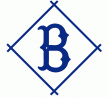 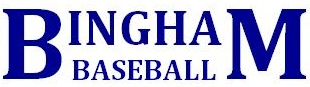                  TRADTITION										      EXCELLENCE            21 State Championships									       34 Region Titles2011 & 2013 5A State Champions									  2017 Region ChampsSTARTING DATE:	Monday, Febrary 26TIME:			Seniors/Juniors		2:30				Sophomores/Freshman	4:00 pmPLACE:			Bingham Baseball Field(in case of bad weather,tryouts will be in gym)					(9th grade players should NOT miss any school to attend tryouts)**Tryout dates and times will be announced on a day to day basis.  Dates and times will be subject to change due to block scheduling and the 5A State High School Basketball Tournament**Players will be evaluated in the following areas:Attitude/HustleAcademicsHitting AbilityThrowing AbilityDefensive SkillsSpeed and QuicknessOverall baseball knowledge and instinctsTHINGS TO CONSIDER1.     A minimum 2.0 GPA (2nd Quarter Grade) is required to tryout2.     Where or if you played last summer means nothing.  All players get the same consideration.3.     Make sure you dress warmly.  You can take off what you have on but can’t put on what you         don’t have.  Also have shoes you can wear in the gym in case tryouts need to be moved inside.        Dress appropriately.4.     When you go to a defensive position for tryouts, go where you are the most confident and         comfortable. Don’t worry about the number of players or who is at that spot.5.     If you must miss a tryout, please let us know in advance.6.     If you have a job, prior commitment, etc., and must leave early, let us know in advance.7.     To prevent injury and soreness, ice each night after the tryouts.  This speeds up recovery.8.     Relax and enjoy the tryouts.  It is difficult to perform your best if you are nervous.9.     Be ready to make a commitment to continue the “Tradition of Excellence” associated with Bingham 	High Baseball !Please remember to complete the requested forms and bring them to the first tryout. You WILL NOT be allowed on the field without having the “consent to treat” form completed and given to the coaches.GOOD LUCK!!						For further information contact Coach Sato email: joe.sato@jordandistrict.org